Cấu trúc đề thi:Câu 1. Biểu thức đại số.Câu 2. Giải toán bằng cách lập phương trìnhCâu 3.  Giải hệ phương trình - Đồ thị hàm sốCâu 4.  Hình học - đường tròn.Câu 5: Chứng minh bất đẳng thức.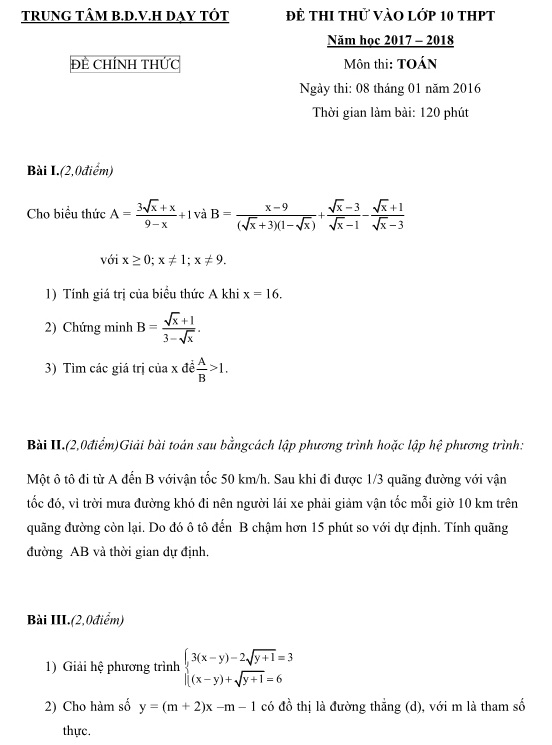 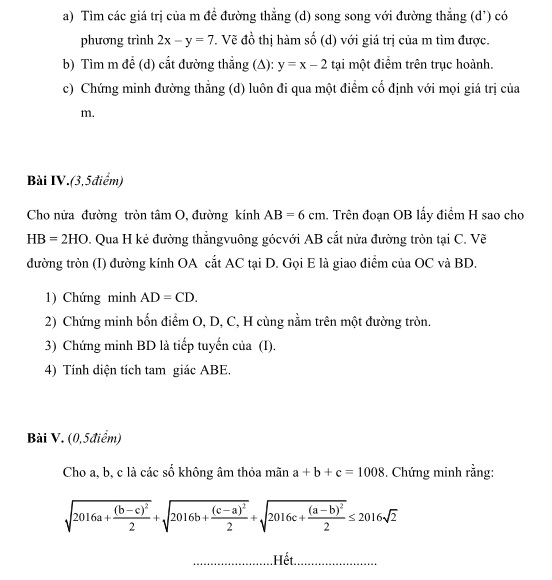 Chúc các em có kết quả thật cao trong kỳ thi tuyển sinh vào lớp 10 sắp tới nhé!